附件1广州三寓宾馆交通位置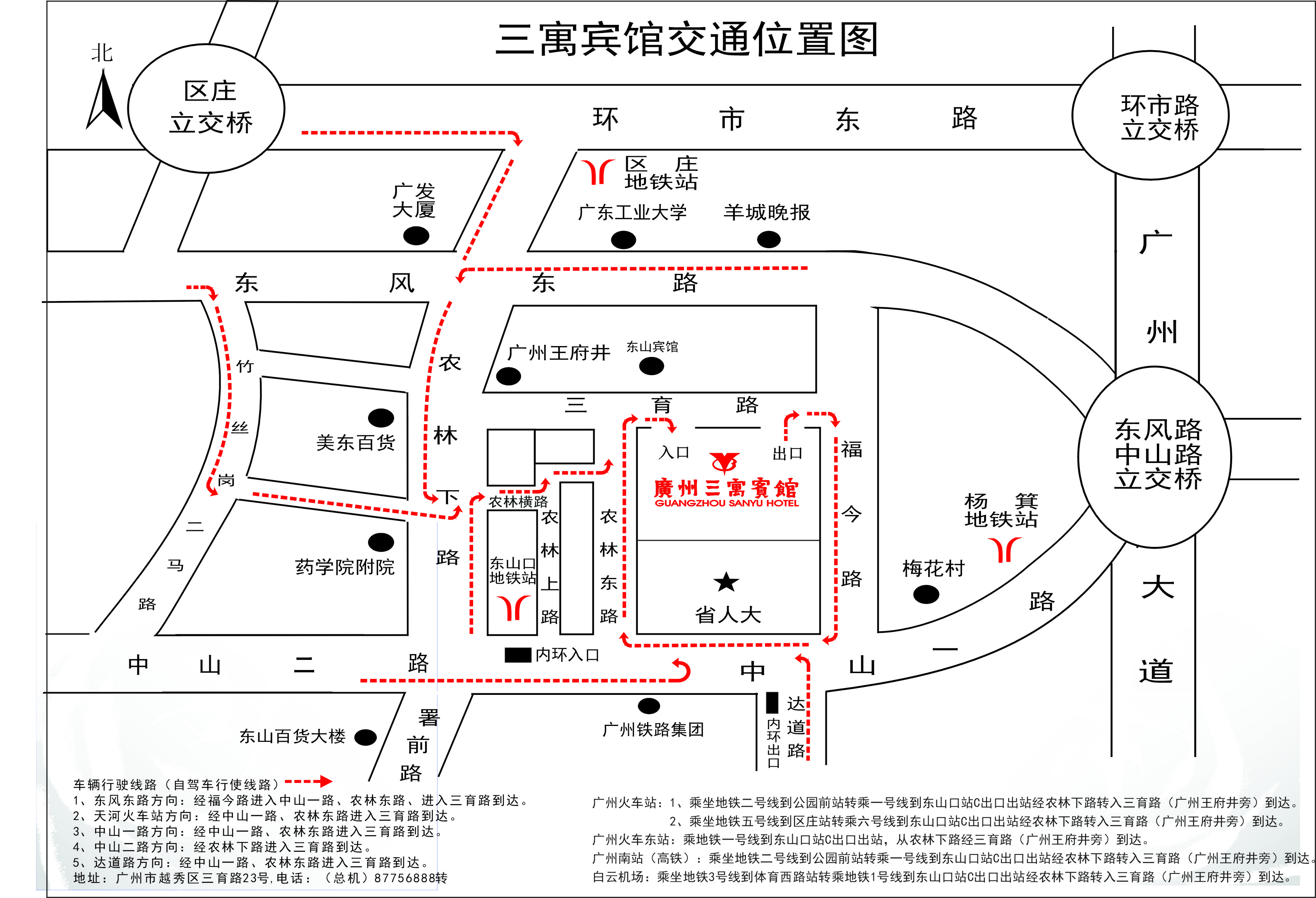 